Afr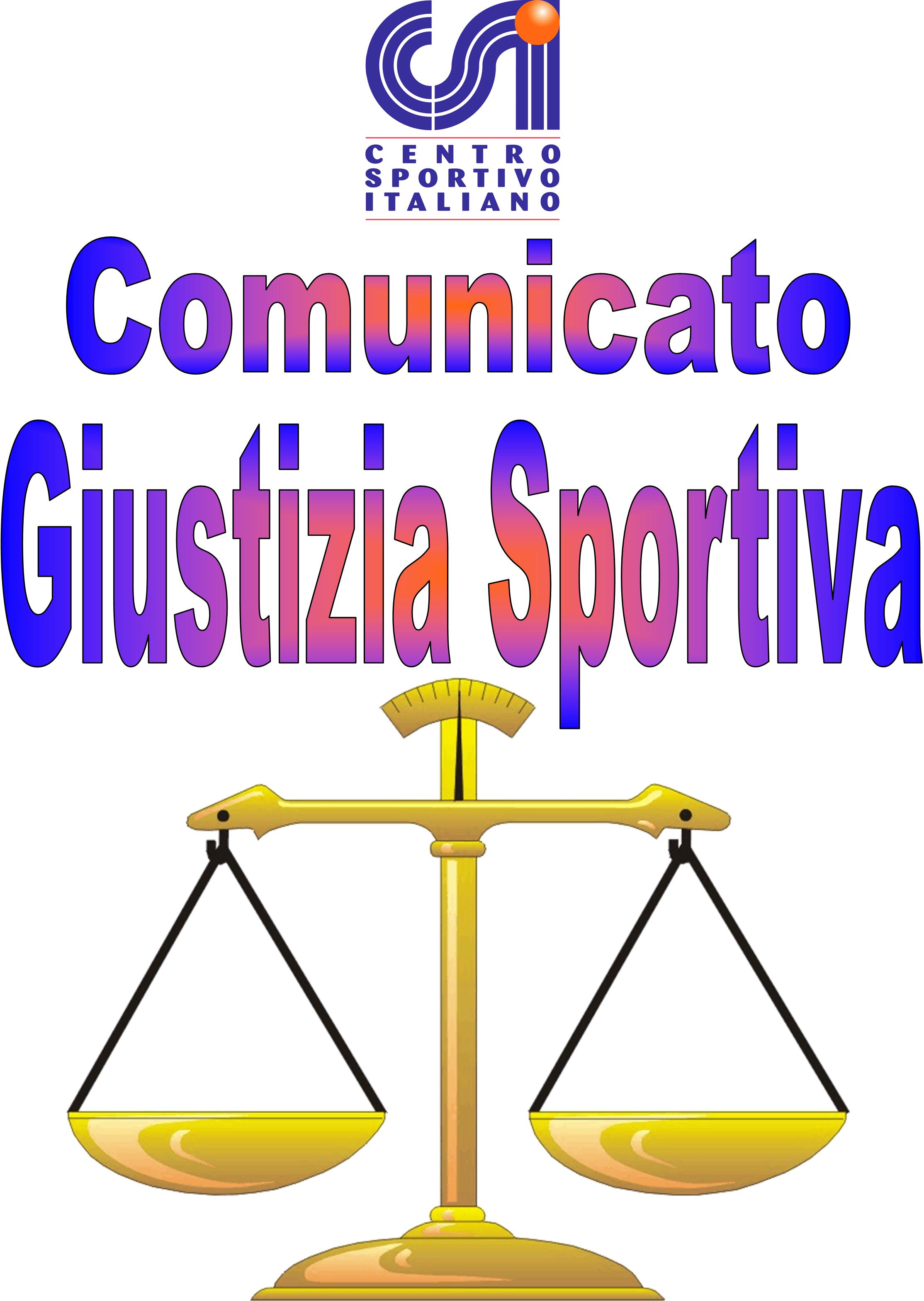 Comunicato Ufficiale nr. 06 – DATA 24 – 10 - 2016                                     Calcio a 5 Terni LeagueRISULTATI CALCIO A 5SERIE APROVVEDIMENTI DISCIPLINARI CALCIO A 5 SERIE ACARTELLINO AZZURRONominativo:                                                                                                    SocietàGIOCATORI AMMONITINominativo:                                                                                                      SocietàAlessio Scatena                                                                                              A.S.D Ares ca5Paolo Marconi                                                                                                Black HatsJacopo Rosati                                                                                                 Acqua & SaponeDaniele Zurli                                                                                                  Acqua & SaponeGabriele Finistauri                                                                                         Centro Tim Luca LuziGIOCATORI ESPULSINominativo:                                 turni di squalifica                                        SocietàSimone Verde                                            2                                                   A.S.D Ares ca5(Espressioni offensive nei confronti dell'ufficiale di gara).SERIE B GIR.ASERIE B GIR. BPROVVEDIMENTI DISCIPLINARI CALCIO A 5 SERIE BAmmenda di € 10,00 alla società “ Arcistufo F.C “ per ritardato inizio gara per ritardata presentazione atleti.Ammenda di € 10,00 alla società “ New Terni United“ per ritardato inizio gara per ritardata presentazione Distinte.Ammenda di € 10,00 alle società “ Real Brodolini – F.C La Dolce Vita “ Per ritardato inizio gara per ritardata consegna distinte di gara.CARTELLINO AZZURRONominativo:                                                                                                                       SocietàGIOCATORI AMMONITINominativo:                                                                                                      SocietàMarco Mancinelli                                                                                            Arcistufo F.CGiuliano Pianese                                                                                             New TeamLeonardo Cupidi                                                                                             New Terni UnitedLuca Mazzetto                                                                                                 Caffè VillagloriDavid Verticchio                                                                                              F.C POV CesureDave Dolci                                                                                                       Vinitaly FutsalGIOCATORI ESPULSINominativo:                                 turni di squalifica                                        Società                                                                 SERIE C GIR. ASERIE C GIR. BPROVVEDIMENTI DISCIPLINARI CALCIO A 5 SERIE CCARTELLINO AZZURRONominativo:                                                                                                    SocietàGIOCATORI AMMONITINominativo:                                                                                                      SocietàAndrea Fabiani                                                                                                Borus Snai Michele Gissi                                                                                                  Nuova SanitariaFilippo Esposito                                                                                              F.C RoskoPaolo Mortaro                                                                                                  F.P.P. CasaliLorenzo Lupi                                                                                                   Liverpolli F.CMassimiliano Rivelli                                                                                       Sello Boys F.CLorenzo Calzoni                                                                                              KospeaPasquale Cozzolino                                                                                         KospeaGIOCATORI ESPULSINominativo:                                 turni di squalifica                                        SocietàComunicato Ufficiale nr. 06 – DATA 24 – 10 - 2016                                     Calcio a 8 Terni LeagueRisultati  CALCIO A 8PROVVEDIMENTI DISCIPLINARI CALCIO A 8Ammenda di € 10,00 alla società “  Gunners Figt “ per ritardato inizio gara per ritardata presentazione atleti.CARTELLINO AZZURRONominativo:                                                                                                     SocietàLeonardo Buccioni                                                                                       Real Colizzati                                                                                                               Matteo Chiappalupi                                                                                          Black HatsGIOCATORI AMMONITINominativo:                                                                                                      SocietàChristian Vallerignani                                                                                   D.T Advice Me Claudio Pacifici                                                                                            Torre Orsina Conad ArcaMarlino Gomes                                                                                             Torre Orsina Conad ArcaLuca Mortaro                                                                                                 EaglesIvan Gentili                                                                                                    Gunners Figt Gianmarco Pagliaroli Castagnoli                                                                   F.C La Dolce VitaMarco Laureti                                                                                                 IntersportMarco Stefanini                                                                                              Pro Diletta 1991Mattia Rosatelli                                                                                              Pro Diletta 1991GIOCATORI ESPULSINominativo:                                 turni di squalifica                                        SocietàPROVVEDIMENTI A CARICO DEI GIOCATORI   Il Giudice sportivo091A White Devils – Papa Boys6 - 4096A Perticara Club – B.B Milf13 - 4100A A.C Denti – Clinica Iphone AxN9 - 6102A A.S.D Ares ca5 – Black Hats2 - 3 V.P.D106A Acqua & Sapone – Centro Tim Luca Luzi5 - 2 V.P.D090BA Arcistufo F.C – New Team5 - 5 V.P.D093BA Tranneusai – A.S.D Panzathinaikos6 - 5103BA D.T Advice Me – Flash Team3 - 2108BA Vinitaly Futsal – Time Out Futsal2 - 4 V.P.D095BB Real Brodolini – F.C La Dolce Vita6 - 5 V.P.D097BB New Terni United – Leicesterni City F.C2 - 12 V.P.D099BB Torre Orsina Conad Arca – Caffè Villaglori6 - 12 V.P.D105BB A.C Pikkia – F.C POV Cesure6 - 6 V.P.D092CA Real Fravì Amelia – Liverpolli F.C7 - 5 V.P.D101CA You Pont – Nuova Sanitaria5 - 3 V.P.D104CA Borus Snai – L'Asino D'oro3 - 2 V.P.D110CA Desperados – Falsi Invalidi5 - 16094CB Sello Boys F.C – Real cafè Noir  2 - 1 V.P.D098CB F.C Rosko – F.P.P. Casali2 - 5 V.P.D107CB Atletico Brodolini - Kospea9 - 2 V.P.D109CB Seleccion Albiceleste – Oromix Futsal7 - 2041 Gunners Figt – F.C La Dolce Vita1 - 5 V.P.D042 D.T Advice Me – Torre Orsina Conad Arca5 - 3 V.P.D043 I Faggiani - Intersport5 - 2 V.P.D044 F.C Lupi People – Pro Diletta 19918 - 2 V.P.D045 Clinica Iphone AxN – Triola Sport Clinic3 - 3046 Eagles – Real Colizzati7 - 1 V.P.D047 B.B Milf – West Tern1 - 8048 C.D.S Terni – A.C.F. La Stella0 - 3049 Black Hats – Asspico Calcio2 - 6 V.P.D050 Drink Team – The Pirates9 - 1